Aktivity rozumové a poznávacíTéma: Ten dělá to a ten zas tohle“Jmenuj povolání na obrázku:Rozlož slova na slabiky a vytleskej je.Pantomima - nápodoba různých profesí - předvádí rodič, dítě hádá a opačně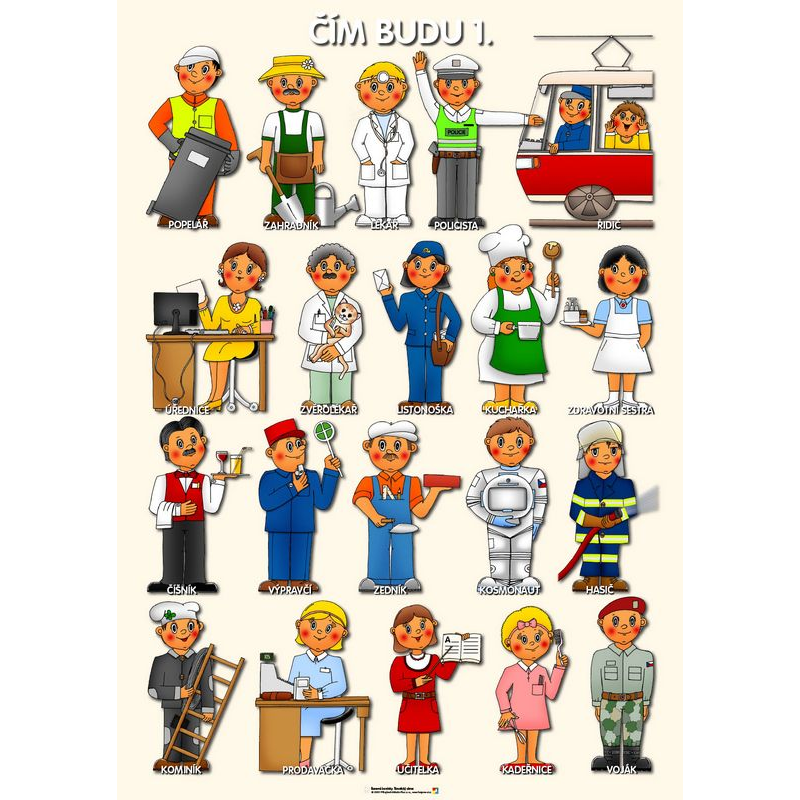 